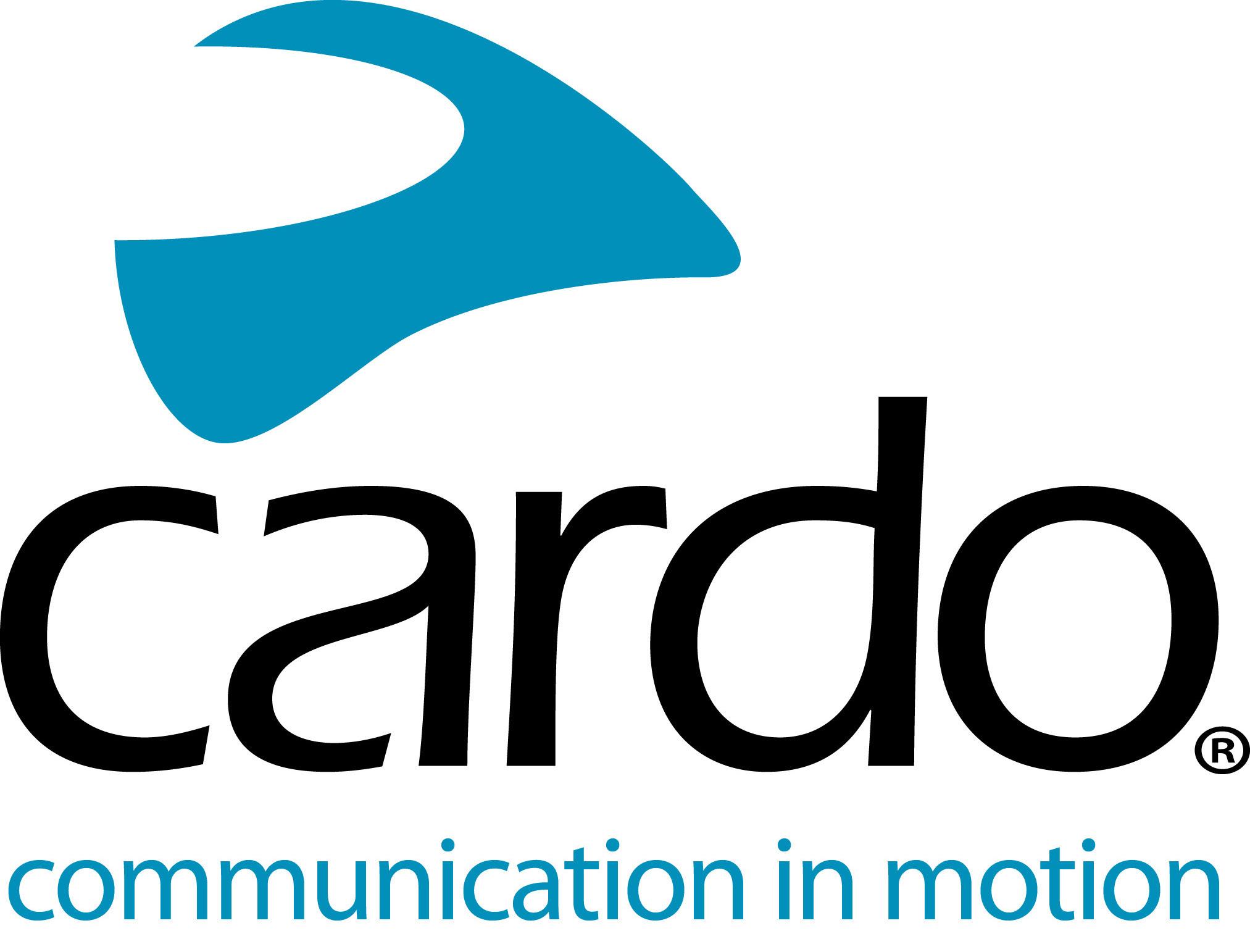 มาร่วมฉลองเทศกาลสงกรานต์กับ Cardo System Thailand – Ramblerบริษัท Rambler ตัวแทนจัดจำหน่ายบูลทูธติดหมวกกันน็อค Cardo Systems ในประเทศไทยอย่างเป็นทางการ ตั้งแต่ปี 2020 มีความยินดี ที่จะร่วมฉลองเทศกาลสงกรานต์ กับเหล่านักขับขี่ทุกท่าน ด้วยโปรโมชั่นสุดพิเศษ กับสินค้าตัวใหม่ล่าสุด ที่มีชื่อเสียงระดับโลกอย่าง Cardo SystemsCardo Systems Thailand ขอมอบโปรโมชั่นสุดพิเศษ เนื่องในวันปีใหม่ไทย ในรุ่น PACKTALK BLACK และ Cardo 45 mm. Audio Kit ,20% จากราคาปกติ ตั้งแต่วันที่ 27 มีนาคม ถึง 11 เมษายน 2564 ซึ่งถือเป็นโอกาสดี สำหรับผู้ที่กำลังเตรียมตัวออกทริป หรือ มองหาของขวัญให้กับคนพิเศษ ในช่วงเทศกาลนี้บลูทูธติดหมวกกันน็อค รุ่น PACKTALK BLACK ที่มีคุณสมบัติกันน้ำระดับสูง  ทำให้คุณไม่ต้องกังวล ไม่ว่าจะขับขี่ไปที่ไหน หรือสภาพแวดล้อมจะเป็นอย่างไร บลูทูธเครื่องนี้ เอาอยู่ หรือแม้จะขับผ่านถนนที่มีคนเล่นน้ำกัน ก็ไม่ต้องกลัว ด้วยบอดี้สีดำที่สวยงาม กับคุณภาพเสียงของลำโพงจากค่าย JBL ระบบเชื่อมต่อแบบ Dynamic Mesh Communication (DMC) ที่มีความเสถียร แม่นยำ และที่สำคัญ สินค้ามีการันตียาวนานถึง 3 ปีCardo 45 mm. Audio Kit ยกระดับคุณภาพเสียง ด้วยชุดลำโพงจาก JBL ช่วยให้เสริมสร้างประสบการณ์ขับขี่กับผู้ใช้งาน สามารถเชื่อมต่อได้กับทั้งรุ่น PACKTALK, FREECOM หรือแม้กระทั่งบลูทูธจากแบรนด์อื่นๆ ที่มีช่องเสียบหูฟัง 3.5 มม. และมีกำลังขับเสียงระดับ impedance 80Ωติดตามข่าวสาร สินค้าใหม่ รวมถึงกิจกรรม ต่างๆ ของ Cardo Systems Thailand ได้ที่:Web-Shop: www.touratech.co.thFacebook: Cardo Systems ThailandLine Official Account: @cardosystemsthailandInstagram: @cardosystemsthailandYouTube: Touratech ThailandTel: 02-327-9361 to 63เกี่ยวกับ Cardo SystemsCardo Systems เป็นบริษัทที่มีความชำนาญในผลิต คิดค้น และพัฒนาอุปกรณ์เพื่อการสื่อสารและความบังเทิง เพื่อเหล่านักขับขี่มอเตอร์ไซค์ ตั้งแต่ปี 2004 โดย Cardo เป็นผู้บุกเบิกหลากหลายนวัตกรรมใหม่ ในแวดวงบลูทูธติดหมวกกันน็อค ขณะนี้ สินค้าของ Cardo Systems มีตัวแทนจำหน่ายมากกว่า 100 ประเทศทั่วโลก และเป็นผู้นำให้ด้านอุปกรณ์สื่อสารในวงการมอเตอร์ไซค์ – www.cardosystems.comเกี่ยวกับ RamblerRambler ก่อตั้งเมื่อปี 2017 เป็นบริษัทนำเข้า อุปกรณ์ในการขับขี่มอเตอร์ไซค์ ชั้นนำ โดยแต่งตั้งให้ Touratech Thailand จัดจำหน่าย Cardo Systems เพื่อนักเดินทางสาย Adventure ทั่วประเทศขณะนี้ Rambler และ Touratech Thailand มีตัวแทนจัดจำหน่ายอยู่ที่ 10 จังหวัด ได้แก่ กรุงเทพ ชลบุรี สมุทรปราการ ฉะเชิงเทรา นนทบุรี ปทุมธานี ภูเก็ต พิษณุโลก เชียงใหม่ และ ขอนแก่น – เพื่อให้ลูกค้าสามารถเข้าถึงสินค้าและบริการได้อย่างสะดวก รวดเร็ว